FEBRUARY 19, TUESDAY 11:00-13:00Workshop by Colin Camerer and Soo-Hong Chewat the Okuma Memorial Tower (Building no.26), Room 502, Waseda Campus, Waseda University.The Waseda campus is a 5-minute walk away from the Tokyo Metro Waseda Station (on the Tozai line).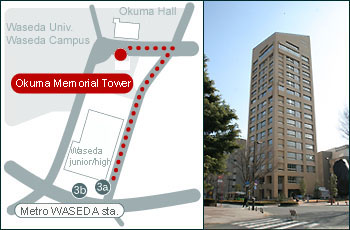 